臺灣大道市政大樓屋頂太陽光電發電系統設置區示意圖尚可設置區域如下圖紅色範圍(             )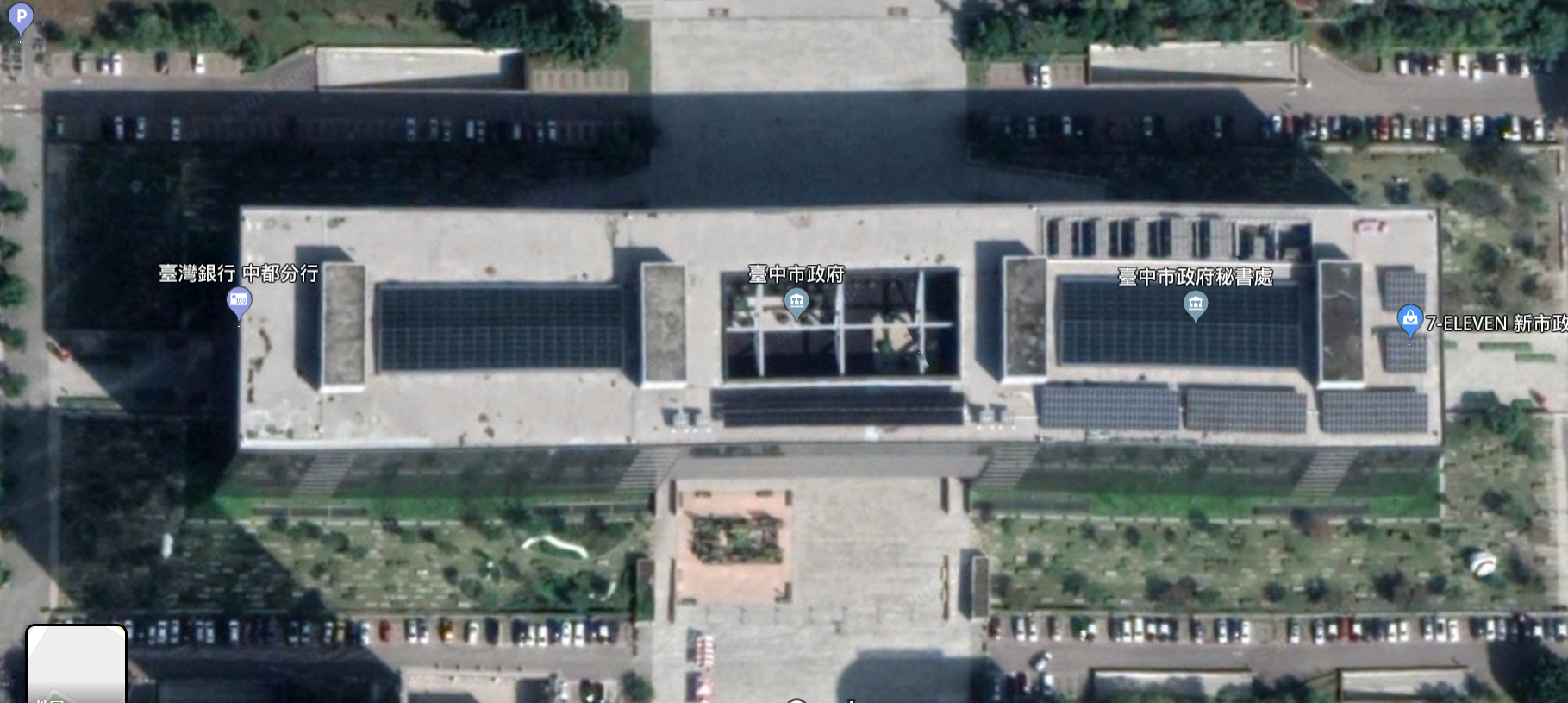 ※請廠商自行評估頂樓建置範圍內之日照充足處建置可行性，如投標規劃之設置容量數值有誤差，將不得作為扣抵容量之不可抗力因素。